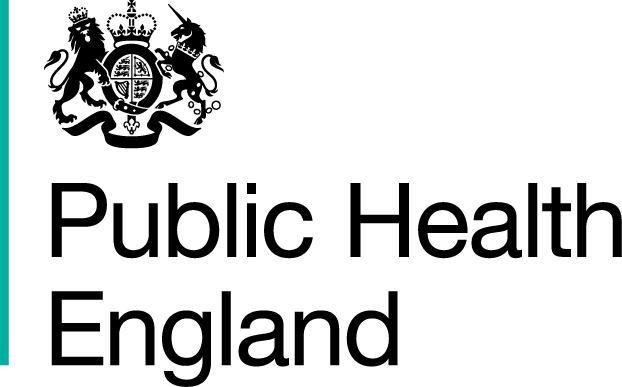 PHE/ EHO USE ONLYPHE/ EHO USE ONLYPHE/ EHO USE ONLYPHE/ EHO USE ONLYPHE/ EHO USE ONLYPHE/ EHO USE ONLYPHE/ EHO USE ONLYPHE/ EHO USE ONLYPHE/ EHO USE ONLYPHE/ EHO USE ONLYCausative Organism:Causative Organism:SalmonellaShigellaGiardiaCryptosporidiumCryptosporidiumFood PoisoningOther (Please specify)(Please specify)(Please specify)NB:	E.coli O157, Listeria, Typhoid and Paratyphoid investigations must be completed on the specific enhanced 	surveillance forms.NB:	E.coli O157, Listeria, Typhoid and Paratyphoid investigations must be completed on the specific enhanced 	surveillance forms.NB:	E.coli O157, Listeria, Typhoid and Paratyphoid investigations must be completed on the specific enhanced 	surveillance forms.NB:	E.coli O157, Listeria, Typhoid and Paratyphoid investigations must be completed on the specific enhanced 	surveillance forms.NB:	E.coli O157, Listeria, Typhoid and Paratyphoid investigations must be completed on the specific enhanced 	surveillance forms.NB:	E.coli O157, Listeria, Typhoid and Paratyphoid investigations must be completed on the specific enhanced 	surveillance forms.NB:	E.coli O157, Listeria, Typhoid and Paratyphoid investigations must be completed on the specific enhanced 	surveillance forms.NB:	E.coli O157, Listeria, Typhoid and Paratyphoid investigations must be completed on the specific enhanced 	surveillance forms.NB:	E.coli O157, Listeria, Typhoid and Paratyphoid investigations must be completed on the specific enhanced 	surveillance forms.NB:	E.coli O157, Listeria, Typhoid and Paratyphoid investigations must be completed on the specific enhanced 	surveillance forms.Investigating Officer:Local Authority:Local Authority Ref:Date LA notified:LA notified by:Date Questionnaire completed:Questionnaire completed by:                               *visit  /  telephone  / postQuestionnaire completed by:                               *visit  /  telephone  / postQuestionnaire completed by:                               *visit  /  telephone  / postPERSONAL DETAILSPERSONAL DETAILSPERSONAL DETAILSPERSONAL DETAILSPERSONAL DETAILSPERSONAL DETAILSPERSONAL DETAILSPERSONAL DETAILSPERSONAL DETAILSPERSONAL DETAILSPERSONAL DETAILSFirst Name:Surname:Surname:Address:Postcode:Telephone       Home:Work:Mobile:Date of Birth    Sex:       *Male/Female*Male/Female*Male/Female*Male/FemaleGP & Surgery Name:GP Address:OCCUPATION/SCHOOLOCCUPATION/SCHOOLOCCUPATION/SCHOOLOCCUPATION/SCHOOLOCCUPATION/SCHOOLOCCUPATION/SCHOOLOCCUPATION/SCHOOLOCCUPATION/SCHOOLOCCUPATION/SCHOOLOccupation:Address:Does any work you undertake (including voluntary) involve you handling food/drink?                      *Yes/NoDoes any work you undertake (including voluntary) involve you handling food/drink?                      *Yes/NoDo you work in a healthcare setting?               *Yes/NoDo you work in a healthcare setting?               *Yes/NoSchool/Nursery:Address:Date last attended Work/School?Risk Group:11D2C3B4ANone1 Please see page 4 for risk groups              EHO/PHE Use Only1 Please see page 4 for risk groups              EHO/PHE Use Only1 Please see page 4 for risk groups              EHO/PHE Use Only1 Please see page 4 for risk groups              EHO/PHE Use Only1 Please see page 4 for risk groups              EHO/PHE Use Only1 Please see page 4 for risk groups              EHO/PHE Use OnlySYMPTOMSSYMPTOMSSYMPTOMSSYMPTOMSSYMPTOMSSYMPTOMSSYMPTOMSSYMPTOMSSYMPTOMSOnset Date:Time:Duration of Symptoms:Duration of Symptoms:* Recovered/Still UnwellSymptoms: nausea / vomiting / diarrhoea / abdominal pain / fever / other – please specifySymptoms: nausea / vomiting / diarrhoea / abdominal pain / fever / other – please specifySymptoms: nausea / vomiting / diarrhoea / abdominal pain / fever / other – please specifySymptoms: nausea / vomiting / diarrhoea / abdominal pain / fever / other – please specifySymptoms: nausea / vomiting / diarrhoea / abdominal pain / fever / other – please specifySymptoms: nausea / vomiting / diarrhoea / abdominal pain / fever / other – please specifySymptoms: nausea / vomiting / diarrhoea / abdominal pain / fever / other – please specifySymptoms: nausea / vomiting / diarrhoea / abdominal pain / fever / other – please specifySymptoms: nausea / vomiting / diarrhoea / abdominal pain / fever / other – please specifyWas GP consulted?Was GP consulted?*Yes/No*Yes/NoWas sample requested?Was sample requested?*Yes/No*Yes/No*Yes/NoAdmitted to hospital?Admitted to hospital?*Yes/No*Yes/NoDate of admission/dischargeDate of admission/dischargeName of hospital:Name of hospital:RISK FACTORS Further comments for any section can be added on page 4 - Additional InformationRISK FACTORS Further comments for any section can be added on page 4 - Additional InformationRISK FACTORS Further comments for any section can be added on page 4 - Additional InformationRISK FACTORS Further comments for any section can be added on page 4 - Additional InformationRISK FACTORS Further comments for any section can be added on page 4 - Additional InformationRISK FACTORS Further comments for any section can be added on page 4 - Additional InformationRISK FACTORS Further comments for any section can be added on page 4 - Additional Information4.1 Contact with a person with similar illness in the 10 days before onset of symptoms?    *Yes/No4.1 Contact with a person with similar illness in the 10 days before onset of symptoms?    *Yes/No4.1 Contact with a person with similar illness in the 10 days before onset of symptoms?    *Yes/No4.1 Contact with a person with similar illness in the 10 days before onset of symptoms?    *Yes/No4.1 Contact with a person with similar illness in the 10 days before onset of symptoms?    *Yes/No4.1 Contact with a person with similar illness in the 10 days before onset of symptoms?    *Yes/No4.1 Contact with a person with similar illness in the 10 days before onset of symptoms?    *Yes/NoTravel History Please include UK and Overseas travel within 10 days before onset of symptomsTravel History Please include UK and Overseas travel within 10 days before onset of symptomsTravel History Please include UK and Overseas travel within 10 days before onset of symptomsTravel History Please include UK and Overseas travel within 10 days before onset of symptomsTravel History Please include UK and Overseas travel within 10 days before onset of symptomsTravel History Please include UK and Overseas travel within 10 days before onset of symptomsEH action takenDates of travel:Dates of travel:Country(ies):Country(ies):Resort name:Resort name:Hotel/Campsite name:Hotel/Campsite name:Flight Details (if relevant)Flight Details (if relevant)Flight Details (if relevant)Flight Details (if relevant)Flight Details (if relevant)Flight Details (if relevant)4.2 Food History Please include food history in the 5 days before onset of symptoms4.2 Food History Please include food history in the 5 days before onset of symptoms4.2 Food History Please include food history in the 5 days before onset of symptoms4.2 Food History Please include food history in the 5 days before onset of symptoms4.2 Food History Please include food history in the 5 days before onset of symptoms4.2 Food History Please include food history in the 5 days before onset of symptomsEating Out / ‘Take Away’ Food / BBQsEating Out / ‘Take Away’ Food / BBQsEating Out / ‘Take Away’ Food / BBQsEating Out / ‘Take Away’ Food / BBQsEating Out / ‘Take Away’ Food / BBQsEating Out / ‘Take Away’ Food / BBQsDateVenue (including address)Venue (including address)Venue (including address)Venue (including address)Food consumedFood eaten prepared at home including any of the following: eggs / chicken / salads / spices / herbs /  snack food e.g. sausage rolls / tinned foods / preserved foods e.g. jamsFood eaten prepared at home including any of the following: eggs / chicken / salads / spices / herbs /  snack food e.g. sausage rolls / tinned foods / preserved foods e.g. jamsFood eaten prepared at home including any of the following: eggs / chicken / salads / spices / herbs /  snack food e.g. sausage rolls / tinned foods / preserved foods e.g. jamsFood eaten prepared at home including any of the following: eggs / chicken / salads / spices / herbs /  snack food e.g. sausage rolls / tinned foods / preserved foods e.g. jamsFood eaten prepared at home including any of the following: eggs / chicken / salads / spices / herbs /  snack food e.g. sausage rolls / tinned foods / preserved foods e.g. jamsFood eaten prepared at home including any of the following: eggs / chicken / salads / spices / herbs /  snack food e.g. sausage rolls / tinned foods / preserved foods e.g. jamsDateFood typeFood typeFood typeFood typeWhere purchasedHave you consumed any unpasteurised food products (e.g. raw milk, cheese, etc.)? *Yes/NoDetails: date / food type / where purchasedHave you consumed any unpasteurised food products (e.g. raw milk, cheese, etc.)? *Yes/NoDetails: date / food type / where purchasedHave you consumed any unpasteurised food products (e.g. raw milk, cheese, etc.)? *Yes/NoDetails: date / food type / where purchasedHave you consumed any unpasteurised food products (e.g. raw milk, cheese, etc.)? *Yes/NoDetails: date / food type / where purchasedHave you consumed any unpasteurised food products (e.g. raw milk, cheese, etc.)? *Yes/NoDetails: date / food type / where purchasedHave you consumed any unpasteurised food products (e.g. raw milk, cheese, etc.)? *Yes/NoDetails: date / food type / where purchased4.3 Water 4.3 Water 4.3 Water 4.3 Water 4.3 Water 4.3 Water Household water supplier:Household water supplier:Household water supplier:Has water from boreholes/private water supply been consumed, in the 10 days before onset of symptoms if YES, please detail:Have you consumed any bottled water?  *Yes/No Has water from boreholes/private water supply been consumed, in the 10 days before onset of symptoms if YES, please detail:Have you consumed any bottled water?  *Yes/No Has water from boreholes/private water supply been consumed, in the 10 days before onset of symptoms if YES, please detail:Have you consumed any bottled water?  *Yes/No Has water from boreholes/private water supply been consumed, in the 10 days before onset of symptoms if YES, please detail:Have you consumed any bottled water?  *Yes/No Has water from boreholes/private water supply been consumed, in the 10 days before onset of symptoms if YES, please detail:Have you consumed any bottled water?  *Yes/No Has water from boreholes/private water supply been consumed, in the 10 days before onset of symptoms if YES, please detail:Have you consumed any bottled water?  *Yes/No Details: Date of consumption / product detailsDetails: Date of consumption / product detailsDetails: Date of consumption / product detailsDetails: Date of consumption / product detailsDetails: Date of consumption / product detailsDetails: Date of consumption / product details4.4 Leisure Activities / Hobbies4.4 Leisure Activities / Hobbies4.4 Leisure Activities / Hobbies4.4 Leisure Activities / Hobbies4.4 Leisure Activities / Hobbies4.4 Leisure Activities / HobbiesEH action takenDetails of any water contact / water sports / outdoor hobbies in 10 days before onset of symptoms e.g. swimming, canoeing, fishing, splash pools, paddling, gardening, allotments, etc.  Details of any water contact / water sports / outdoor hobbies in 10 days before onset of symptoms e.g. swimming, canoeing, fishing, splash pools, paddling, gardening, allotments, etc.  Details of any water contact / water sports / outdoor hobbies in 10 days before onset of symptoms e.g. swimming, canoeing, fishing, splash pools, paddling, gardening, allotments, etc.  Details of any water contact / water sports / outdoor hobbies in 10 days before onset of symptoms e.g. swimming, canoeing, fishing, splash pools, paddling, gardening, allotments, etc.  Details of any water contact / water sports / outdoor hobbies in 10 days before onset of symptoms e.g. swimming, canoeing, fishing, splash pools, paddling, gardening, allotments, etc.  Details of any water contact / water sports / outdoor hobbies in 10 days before onset of symptoms e.g. swimming, canoeing, fishing, splash pools, paddling, gardening, allotments, etc.  DateVenue (including address)Venue (including address)Venue (including address)ActivityActivity4.5 Animals and Pets4.5 Animals and Pets4.5 Animals and Pets4.5 Animals and Pets4.5 Animals and Pets4.5 Animals and PetsDetail any contact with animals in the 10 days before onset of symptomse.g. pets, farm animals, wild animals, petting farms/zoos, etc.Detail any contact with animals in the 10 days before onset of symptomse.g. pets, farm animals, wild animals, petting farms/zoos, etc.Detail any contact with animals in the 10 days before onset of symptomse.g. pets, farm animals, wild animals, petting farms/zoos, etc.Detail any contact with animals in the 10 days before onset of symptomse.g. pets, farm animals, wild animals, petting farms/zoos, etc.Detail any contact with animals in the 10 days before onset of symptomse.g. pets, farm animals, wild animals, petting farms/zoos, etc.Detail any contact with animals in the 10 days before onset of symptomse.g. pets, farm animals, wild animals, petting farms/zoos, etc.DateVenue (including address)Venue (including address)Venue (including address)ActivityActivityDid any of the animals show signs of illness? *Yes/NoDid any of the animals show signs of illness? *Yes/NoDid any of the animals show signs of illness? *Yes/NoDid any of the animals show signs of illness? *Yes/NoDid any of the animals show signs of illness? *Yes/NoDid any of the animals show signs of illness? *Yes/NoHOUSEHOLD CONTACTS HOUSEHOLD CONTACTS HOUSEHOLD CONTACTS HOUSEHOLD CONTACTS HOUSEHOLD CONTACTS HOUSEHOLD CONTACTS HOUSEHOLD CONTACTS HOUSEHOLD CONTACTS NameAddressDOBRisk Group*Yes / NoSymptoms*Yes / NoRelationship to caseAction takenSample taken      ExclusionAction takenSample taken      ExclusionPermission to contact for further details if necessary:   *Yes/NoHygiene advice given:*Yes/NoCase advised that this information may be shared with other stakeholders as part of the surveillance of GI infections for public health purposes:*Yes/NoRISK GROUPSGroup A (4): 	Any person of doubtful personal hygiene or with unsatisfactory toilet, hand-washing or hand drying facilities at home, work or school. Particular consideration should be given as to whether individual infant-school-aged children (aged 6 or 7 years) are able to satisfactorily observe good personal hygiene. Group B (3): 	All children aged 5 years old or under who attend school, pre-school, nursery or other similar child care or minding groups. Group C (2): 	People whose work involves preparing or serving unwrapped food to be served raw or not subjected to further heating. Group D (1): 	Clinical, social care or nursery staff who work with young children, the elderly, or any other particularly vulnerable persons, and whose activities increase the risk of transferring infection via the faeco-oral route. Such activities include helping with feeding, or handling objects that could be transferred to the mouth. EXCLUSION:General exclusion advice:     48 hours once symptom free Specific exclusion advice: -  Non-Sonnei Shigella – discuss need for exclusion/clearance with HPA, Cryptosporidium and Giardia - refrain from swimming for a further 14 days once symptom freeADDITIONAL INFORMATION